ПРОЕКТ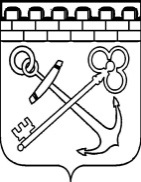 КОМИТЕТ ПО ПЕЧАТИ ЛЕНИНГРАДСКОЙ ОБЛАСТИПРИКАЗО внесении изменений в приказ Комитета по печати Ленинградской области от 20 ноября 2019 года № 11 «Об утверждении Порядка личного приема граждан в Комитете по печати Ленинградской области и признании утратившими силу некоторых приказов Комитета»	В связи с изменением адреса места нахождения Комитета по печати Ленинградской области, в соответствии с постановлением Правительства Ленинградской области от 14 июля 2021 № 454, п р и к а з ы в а ю:1. Внести в Приложение (Порядок личного приема граждан в Комитете 
по печати Ленинградской области) к приказу Комитета по печати Ленинградской области от 20 ноября 2019 года № 11 «Об утверждении Порядка личного приема граждан в Комитете по печати Ленинградской области и признании утратившими силу некоторых приказов Комитета» следующее изменение:пункт 2 изложить в редакции: «Личный прием граждан осуществляется в соответствии с графиком согласно приложению 1 к настоящему Порядку в здании Администрации Ленинградской области по адресу: Санкт-Петербург, пл. Растрелли, д. 2, лит. А, по предварительной записи.»;2. Приложение 1 к Порядку личного приема граждан в Комитете по печати Ленинградской области изложить в редакции согласно Приложению к настоящему приказу.3. Контроль за исполнением настоящего приказа оставляю за собой.Приложениек приказу Комитета по печати Ленинградской областиот «___» ________2021 года №___Приложение 1 к Порядку личного приема граждан в Комитете по печатиЛенинградской областиГрафик личного приема граждан в Комитете по печати Ленинградской областиот «___» ___________2021 года№ ____Председатель Комитета                    К.Н.Визирякин№ п/пФамилия, имя, отчествоДолжностьДата, время приема, № кабинета1.Визирякин Константин НиколаевичПредседатель Комитета по печати Ленинградской областиТретий четверг каждого месяца 13:00-17:00,каб. № 511